Publicado en Madrid el 27/01/2023 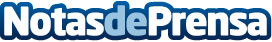 Capital Auditors entra a formar parte de la Red Integra InternacionalIntegra Internacional, la red líder en negocios internacionales, anuncia la incorporación de la consultora a su comunidadDatos de contacto:Myriam Floridia609 426 701Nota de prensa publicada en: https://www.notasdeprensa.es/capital-auditors-entra-a-formar-parte-de-la Categorias: Nacional Finanzas Emprendedores Recursos humanos http://www.notasdeprensa.es